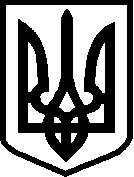  УКРАЇНАКОРЮКІВСЬКА   РАЙОННА   РАДАЧЕРНІГІВСЬКОЇ  ОБЛАСТІ                               (двадцять друга  сесія сьомого скликання)ПроектРІШЕННЯ   __ грудня 2018 року                                                                              №      22/VIIПро внесення змін до  районної  Програми роботи з обдарованою молоддю на 2018-2020 роки В зв’язку з змінами в структурі райдержадміністрації, реорганізацією відділу освіти Корюківської РДА та на виконання розпорядження голови райдержадміністрації №451 «Про структуру та граничну чисельність працівників Корюківської районної державної адміністрації»  від 19 жовтня 2017 року , статті 43 Закону України  «Про місцеве самоврядування в Україні»,  районна рада вирішила:1. Внести зміни до  районної Програми роботи з обдарованою молоддю на 2018-2020 роки, затверджену 17  сесією  сьомого  скликання районної ради від 22 грудня 2017 року, виклавши її в новій редакції (додається).2. Контроль за виконанням рішення покласти на постійну комісію районної ради з гуманітарних питань, сім’ї, молоді, зайнятості та соціального захисту населення.Голова районної ради                                            В.І.ЧернухаПодання:Начальник відділу освіти, культури туризму  райдержадміністрації                                    Ю.СИТАПогоджено:Заступник голови райдержадміністрації					       В.ПОЛУБЕНЬКеруючий справами виконавчого	апарату районної ради                                                 Л.ОХРІМЕНКОНачальник фінансового відділу райдержадміністрації                                   В.ЄРЕМЕНКОНачальник відділу економічногорозвитку та надання адміністративних послуг райдержадміністрації                                     О.ЯНЧЕНКОГоловний спеціаліст відділу управління персоналом, юридичної та мобілізаційної роботи апарату райдержадміністрації                                                Т.СПУСКАНПАСПОРТРайонної Програми роботи з обдарованою молоддю на 2018-2020 рокиРАЙОННА ПРОГРАМА РОБОТИ З  ОБДАРОВАНОЮ  МОЛОДДЮ на  2018-2020 рокиІ. Загальні положення       Районна  Програма роботи з обдарованою молоддю на 2018-2020 роки (далі Програма) розроблена відповідно до законів Закон України «Про загальну середню освіту», «Про місцеве самоврядування в Україні».       Міська Програма роботи з обдарованою молоддю на 2018-2020 роки спрямована на забезпечення формування інтелектуального потенціалу нації шляхом створення оптимальних умов для виявлення обдарованої молоді та надання їй підтримки в розвитку творчого потенціалу, самореалізації особистості в сучасному суспільстві, постійного духовного самовдосконалення.ІІ. Мета та основні завдання Програми        Мета програми полягає у наданні системної підтримки талановитим дітям; формуванні системи виявлення, навчання, виховання обдарованої молоді, створенні умов для самореалізації та розширенні їх соціально-правових гарантій.Основні завдання Програми:- створення ефективної системи виявлення та розвитку обдарованих дітей та молоді;- оновлення змісту та форм роботи щодо створення особистісно орієнтованої системи роботи з обдарованими дітьми та молоддю;- впровадження новітніх інноваційних технологій навчання і виховання обдарованих дітей та молоді;- залучення обдарованої молоді до здобуття позашкільної освіти з метою задоволення потреби у професійному самовизначенні та творчій самореалізації;- підвищення ефективності діяльності закладів освіти для обдарованих дітей через їх профілізацію та залучення школярів до участі у регіональних, всеукраїнських, міжнародних заходах, спрямованих на виявлення і підтримку обдарованої молоді;- формування та підвищення рівня ключових  компетенцій професійного педагога, який працює з обдарованими дітьми та молоддю;- створення системи морального та матеріального заохочення обдарованих дітей та молоді;- стимулювання творчого самовдосконалення дітей та учнівської молоді, підтримка обдарованих учнів - призерів та учасників мистецьких, інтелектуальних, творчих конкурсів, олімпіад, конкурсів МАН, спортивних змагань обласних та Всеукраїнських рівнів;- піднесення статусу обдарованої молоді та її наставників.ІІІ. Обґрунтування шляхів та засобів розв’язання проблеми, обсяги та джерела фінансування, строки виконання ПрограмиПрограма розрахована на три роки. Реалізація заходів Програми  здійснюватиметься за рахунок місцевого бюджету. Прогнозований обсяг коштів, що планується залучити до фінансування, передбачається у сумі    140,0 тис.грн.           Обсяг фінансування Програми за рахунок місцевого бюджету визначається щорічно, виходячи з конкретних завдань Програми та реальних можливостей бюджету.            Координатором роботи щодо виконання заходів Програми та головним розпорядником коштів місцевого бюджету, що передбачаються на реалізацію відповідних заходів, є відділ освіти, культури і туризму Корюківської райдержадміністрації.ІV. Перелік заходів Програми та результативні показники        Програма передбачає виконання заходів:- створення міського банку даних про обдаровану молодь;- сприяння наступності в системі роботи з обдарованою молоддю загальноосвітніх, позашкільних  навчальних закладів;- залучення обдарованої молоді до науково-дослідницької, експериментальної, творчої діяльності із організацією  факультативів , гуртків, що працюють з обдарованою молоддю;- участь у міських  предметних олімпіадах, конкурсах, конкурсах-захистах, турнірах і фестивалях, популяризація здобутків обдарованої молоді, поширення досвіду роботи педагогічних працівників;- розроблення  механізму стимулювання обдарованої молоді та її наставників;- удосконалення навчально-матеріальної бази закладів освіти.Результативні показники:Виконання Програми у 2018-2020  роках  дасть змогу: -  сформувати систему  виявлення  і  відбору  обдарованої молоді та  надання  їй соціально – педагогічної  підтримки;- підвищити  рівень  науково – методичного  та  інформаційного  забезпечення  педагогічних  працівників, які  проводять  роботу  з  обдарованою молоддю;-  підвищити  рівень  професійної  компетентності у  визначенні  методів, форм, засобів,  технологій  навчання  і  виховання; -  розширити  інформаційно – аналітичний  банк  даних  «Обдарованість»; -  розробити механізм  стимулювання  обдарованої  молоді , педагогічних працівників  які  працюють  з нею.V. Координація та контроль за ходом виконання Програми	Контроль за виконанням Програми здійснюється Корюківською районною державною адміністрацією. Основними формами контролю за реалізацією заходів та досягнень показників Програми будуть:розпорядження голови Корюківської райдержадміністрації про встановлення контролю за реалізацією програми;  звітність відділу освіти, культури і туризму Корюківської районної державної адміністрації   про  хід виконання Програми;залучення засобів масової інформації до висвітлення питань щодо реалізації Програми;обговорення стану та проблем реалізації Програми на засіданнях колегії  відділу освіти, культури і туризму районної державної адміністрації.	Організаційний супровід виконання Програми здійснює відділ освіти, культури і туризму Корюківської районної державної адміністрації.VI. ЗАВДАННЯ І ЗАХОДИ
з виконання  районної  Програми роботи з  обдарованою молоддю на 2018-2020 рокиНачальник                                                                                                                                                              Ю.СИТА1.Ініціатор розроблення програмиКорюківська районна державна адмінстрація2.Дата, номер і назва документа органу виконавчої влади про розроблення програмиЗакон України «Про освіту», Закон України «Про загальну середню освіту»,Закон України «Про місцеве самоврядування в Україні» (пункт 16 частини 1 статті 43)3.Розробник програмиВідділ освіти, культури і туризму Корюківської районної державної адмінстрації4.Відповідальний виконавець програмиВідділ освіти, культури і туризму Корюківської райдержадміністрації, навчальні заклади району.5.Учасники програмиКорюківськарайонна державна адміністрація, відділ освіти, культури і туризму Корюківської райдержадміністрації, навчальні заклади району.6.Термін реалізації Програми 2018 – 20207.Загальний орієнтовний обсяг фінансових ресурсів за рахунок місцевих бюджетів, всього140 тис. грн.№Назва напряму діяльності (пріоритетні завдання)Перелік заходів програмиСтрок виконання заходуГоловний розпорядник бюджетних коштів Джерела фінансуванняПрогнозований обсяг фінансових ресурсів для виконання завдання,             тис. грн..У тому числі за роками (тис. грн.)У тому числі за роками (тис. грн.)У тому числі за роками (тис. грн.)№Назва напряму діяльності (пріоритетні завдання)Перелік заходів програмиСтрок виконання заходуГоловний розпорядник бюджетних коштів Джерела фінансуванняПрогнозований обсяг фінансових ресурсів для виконання завдання,             тис. грн..2018201920201.Удосконалення нормативно – правової бази1.1.Створення  каталогу нормативно – правових та науково – методичних матеріалів із  питань роботи з обдарованими дітьми2018Відділ  освіти, культури і туризму Корюківської райдержадміністраціїБез фінансування ---Разом00002.Підвищення рівня науково-методичного забезпечення педагогічних працівників2.1. Розроблення пакету методичних рекомендацій із питань організації роботи з обдарованими дітьми20182020Відділ  освіти, культури і туризму Корюківської райдержадміністраціїБез фінансування ---2.2. Організація і проведення науково-практичних семінарів, конференцій щодо питань роботи з обдарованою молоддю2018-2020Відділ  освіти, культури і туризму Корюківської райдержадміністрації за рахунок  коштів місцевого бюджету1,0-1,0-2.3. Сприяння створенню авторських методичних і навчальних матеріалів з питань роботи з обдарованою молоддю, забезпечення їх впровадження2018-2020Відділ освіти Корюківської райдержадміністраціїБез фінансування ---Разом1,001,003.Виявлення обдарованої молоді і створення умов для її розвитку3.1.Створення банку даних «Обдарованість»2018-2020Відділ  освіти, культури і туризму Корюківської райдержадміністраціїБез фінансування ---3.2. Забезпечення участі дітей у всеукраїнських та обласних етапах Всеукраїнських учнівських олімпіад,  конкурсів-захистів  науково-дослідницьких робіт учнів-членів МАН, інтелектуальних конкурсів, турнірів.2018-2020Відділ  освіти, культури і туризму Корюківської райдержадміністраціїЗа рахунок  коштів місцевого бюджету18,05,06.07,03.3. Забезпечення проведення районних та участі в обласних і Всеукраїнських заходах  з дітьми та молоддю за напрямами позашкільної освіти2018-2020Відділ  освіти, культури і туризму Корюківської райдержадміністраціїза рахунок  коштів місцевого бюджету18,05,06,07,0Разом36,010,012,014,04.Підтримка  обдарованої молоді4.1. Призначення стипендій обдарованій молоді – переможцяммистецьких, інтелектуальних, творчих конкурсів, олімпіад, конкурсів МАН, спортивних змагань обласних та Всеукраїнських рівнів.2018-2020Відділ  освіти, культури і туризму Корюківської райдержадміністраціїза рахунок  коштів місцевого бюджету15,04,05,06,0Разом15,04,05,06,05.Кадрове забезпечення5.1. Участь педагогічних працівників в обласних та Всеукраїнських заходах з питань роботи з обдарованою молоддю2018-2020Відділ  освіти, культури і туризму Корюківської райдержадміністраціїза рахунок  коштів місцевого бюджету3,01,01,01,05.2. Виплата премій педагогічним працівникам, які підготували переможців мистецьких, інтелектуальних, творчих конкурсів, олімпіад, конкурсів МАН, спортивних змагань обласних та Всеукраїнських рівнів.2018-2020Відділ  освіти, культури і туризму Корюківської райдержадміністраціїза рахунок  коштів місцевого бюджету85,023,029,033,0Разом88,024,030,034,06.Співпраця з громадськими організаціями6.1. Координація  діяльності  органів місцевого самоврядування, навчальних закладів з громадськими організаціями у сфері розвитку та підтримки обдарованої молоді2018-2020Відділ  освіти, культури і туризму Корюківської райдержадміністраціїБез фінансування ---Разом 000Усього за програмою140,038,048,054,0